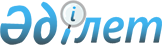 О привлечении иностранных инвестиций для развития производства по добыче драгоценных металлов на Васильковском месторождении Кокшетауской области
					
			Утративший силу
			
			
		
					УКАЗ Президента Республики Казахстан от 20 апреля 1995 г. N 2220. Утратил силу - Указом Президента РК от 9 января 2006 года N 1696 (U061696) (вводится в действие со дня подписания)



      В целях привлечения иностранных инвестиций для дальнейшего развития золотодобывающей промышленности с использованием достижений научно-технического прогресса и передовой технологии на Васильковском месторождении Кокшетауской области постановляю: 



      1. Кабинету Министров Республики Казахстан разработать комплекс 

мер по созданию условий для разведки, добычи и переработки драгоценных

металлов на Васильковском месторождении и предусмотреть систему

гарантий для реализации проекта, который должен отвечать международно

принятым стандартам и обеспечить интересы Республики Казахстан.

     2. Настоящий Указ вступает в силу со дня опубликования.<*>

     Сноска. Пункты 1,2 утратили силу, пункты 3,4 считаются

соответственно пунктами 1,2 - Указом Президента РК 

от 5 января 1996 г. N 2749.

           Президент

        Республики Казахстан

					© 2012. РГП на ПХВ «Институт законодательства и правовой информации Республики Казахстан» Министерства юстиции Республики Казахстан
				